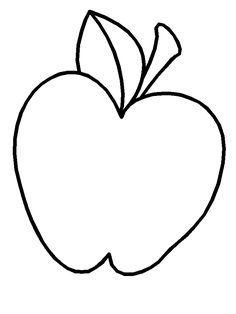 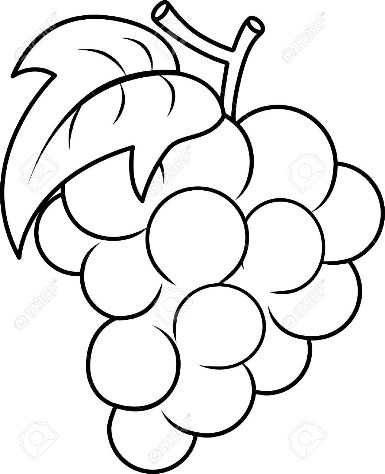 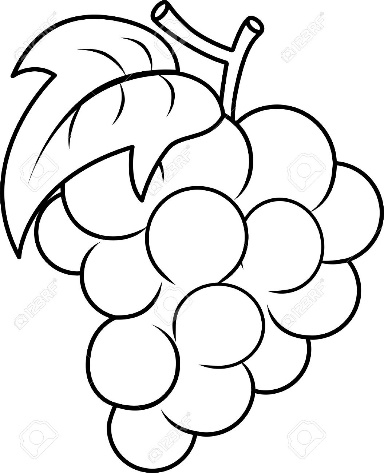 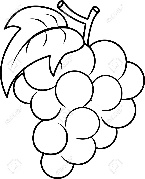             veliko                            malo 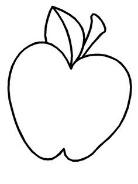 